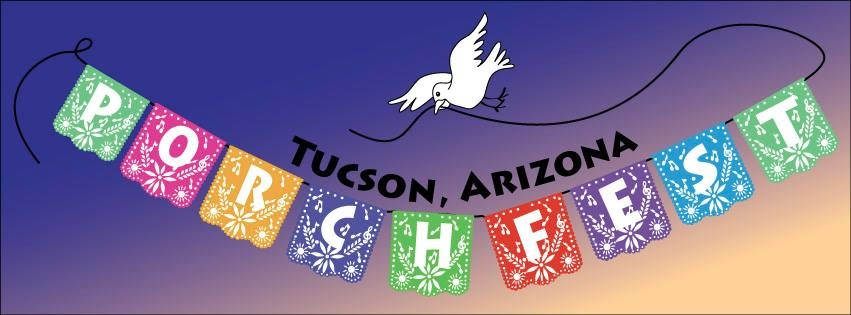 Please pass this on to other musicians who might be interested!Celebrate local musicians, food truck fare, beautiful spring weather, and Garden District neighborhood in a FREE, family-friendly environment.                                            Perform in the 2nd Porch Fest in Garden District Neighborhood (Pima to Grant, Columbus to Alvernon).   Check out photos on our webpage thegardendistrict.orgSeeking local musiciansTo perform in a neighborhood Porch FestSolo, duos, combos, bandsShowcase your talents,Earn $$$$ through tips, and make new friends and fans.Participate in Garden District Neighborhood’s Porch Fest on Sunday, April 3,  3 - 6 PMPorch Fest is a community event, as well as a musical venue. Porch Fest works like this: residents in Garden District Neighborhood offer their front porches or yards as a stage.  Musical acts ranging from acoustic to electric, solo to ensemble, instrumental to choral, perform live for an hour or two on porches around Garden District. Food Trucks will be parked throughout the neighborhood, too.  Folks from across Tucson will stroll or roll from porch to porch with family and friends to enjoy the sounds of some of Tucson’s wonderful musical talent. It's a crawl!!Porch Fest will be advertised in the Arizona Daily Star, the Tucson Weekly, the Ward VI newsletter, Facebook, and numerous neighborhood e-newsletters.Porch Fest performers are responsible for bringing all the gear needed to play an hour or two hour set on a porch.  You must supply your own amplification, but electricity will be provided by the porch owner!  The only payment for your performance is through tips and the appreciation and enjoyment of your audience.  You are welcome to sell your CDs and pass out business cards.If you are interested in performing or have any questions at all, please contact; Lisa Maher at Lmaher52@aol.com and include the words Porch Fest in the subject line.Please include the name of your group, contact information, a brief description of the type of music you play, minimum and maximum amount of time you’d like to perform, and if possible a link to a sample of your music which we will post on our neighborhood website.